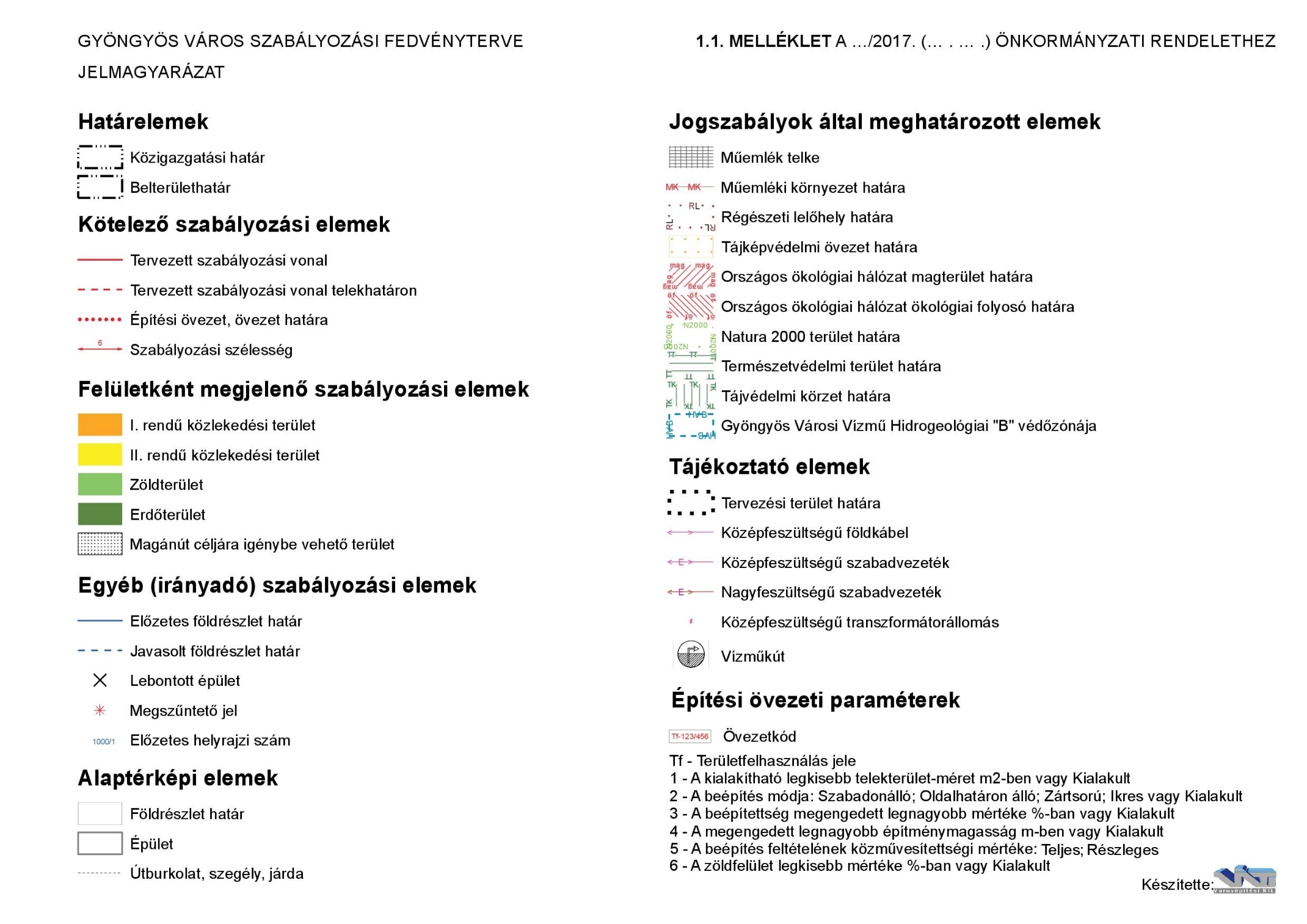 	1.2. MELLÉKLET: SZABÁLYOZÁSI TERVLAP M=1:2000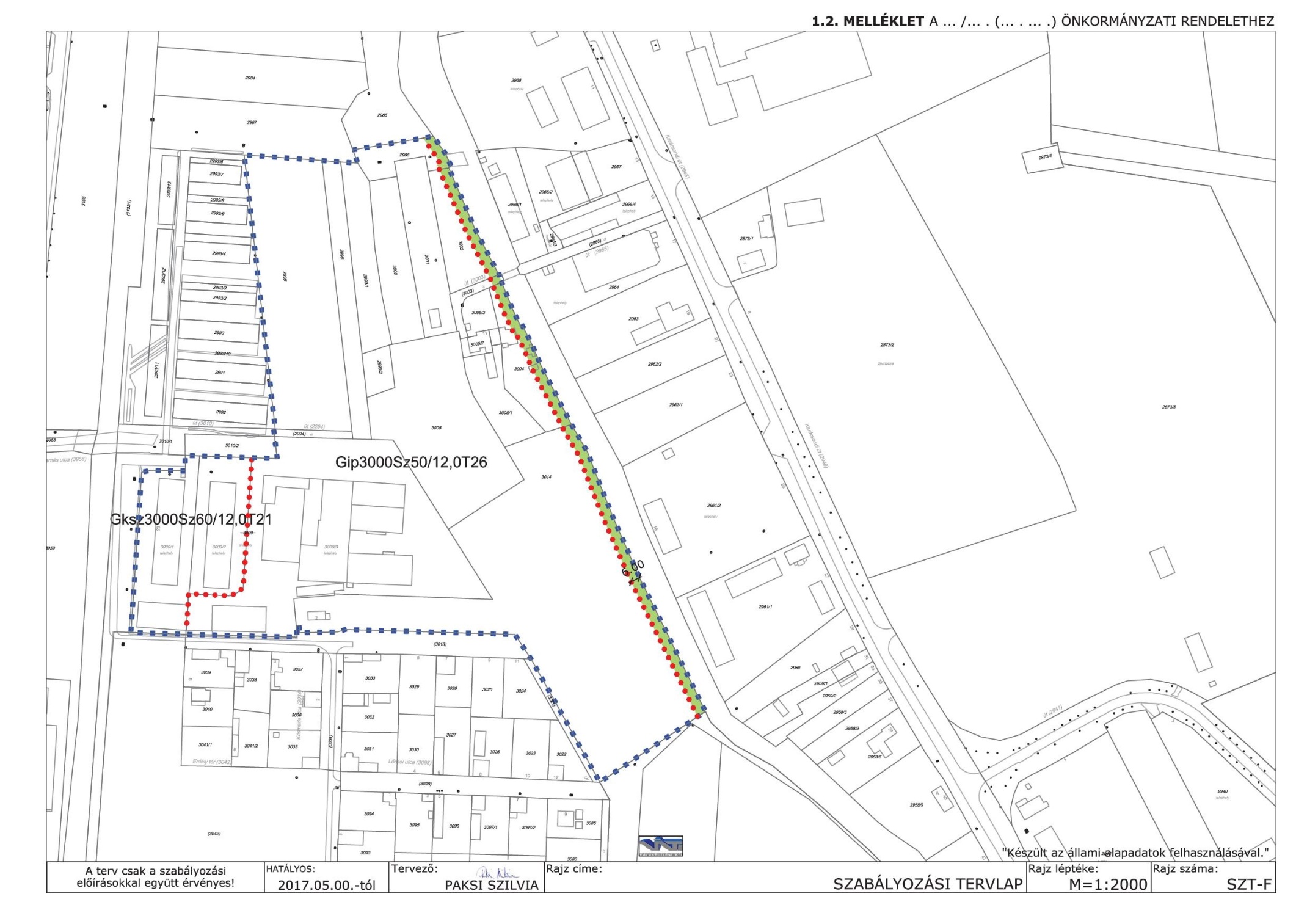 